                                                                             УТВЕРЖДАЮ                                                                           Директор 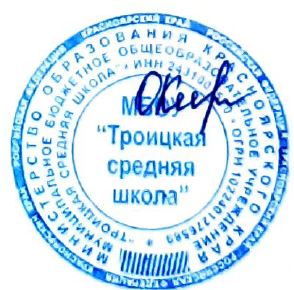 МБОУ «Троицкая средняя школа»                                                                                    _____________О.В. Каракулева                                                                                 «_____»_______________2021	ПОЛОЖЕНИЕо физкультурно-спортивном клубе муниципального бюджетного общеобразовательного учреждения «Троицкая средняя школа»Общие положения        Настоящее положение регулирует деятельность физкультурно-спортивного клуба «Олимп» на базе муниципального бюджетного общеобразовательного учреждения «Троицкая средняя школа»: организационную, учебно-тренировочную (образовательную), досуговую и финансово – хозяйственную деятельность.1.1. Клуб осуществляет свою деятельность в соответствии с действующим законодательством Российской Федерации, федеральными законами «Об образовании», «О физической культуре и спорте в Российской Федерации», «Об общественных объединениях», Уставом Школы, настоящим Положением, и другими нормативно-правовых актами.1.2. Клуб является структурным подразделением общеобразовательного учреждения и использует его материально-техническую базу.1.3. Условием открытия Клуба служат следующие критерии:- наличие материально-спортивной базы (спортивный зал, спортивная площадка), а также их оснащение спортивным инвентарем и оборудованием;- наличие в общеобразовательном учреждении не менее 3-х спортивных секций по видам спорта;- наличие квалифицированных кадров.1.4. Для открытия Клуба издается приказ директора Школы, на основании которого назначается руководитель Клуба.1.5. Школа осуществляет контроль за его деятельностью.1.6. Клуб функционирует без государственной регистрации и приобретения прав юридического лица.1.7. Клуб осуществляет свою деятельность на основе демократии, гласности, инициативы и самодеятельности своих членов. Клуб является добровольным, самоуправляемым, некоммерческим формированием, для реализации целей и задач, указанных в настоящем положении.1.8. Деятельность Клуба базируется на принципах свободного физкультурного образования, общедоступности и адаптивности реализуемых физкультурно-оздоровительных программ к уровням и особенностям здоровья, физического развития детей разного возраста.Цели и задачи.2.1. Клуб призван, средствами физической культуры и спорта, способствовать укреплению и сохранению здоровья, повышению уровня физического развития, формированию устойчивого интереса к систематическим занятиям физической культурой и спортом, формированию нравственных качеств, организации досуга.2.2. Основными задачами Клуба являются:- привлечение учащихся к занятиям спортом во внеурочное время, внедрение физической культуры и спорта в повседневную жизнь;- формирование знаний, умений, навыков в области физической культуры и спорта;-организация работы по укреплению здоровья и повышению работоспособности, уровня физической подготовки;- осуществление профилактики асоциального поведения, правонарушениям наркомании, алкоголизма, табакокурения и других пагубных явлений обучающихся через средства физической культуры и спорта;- способствовать развитию социальных и личностных качеств, созданию основы для адаптации к жизни в обществе.Организация деятельности.3.1. Клуб самостоятельно разрабатывает программу своей деятельности с учетом запросов, потребностей детей, общеобразовательного учреждения и других особенностей.3.2. Клуб осуществляет свою деятельность в непосредственном контакте с администрацией общеобразовательного учреждения и выполняет следующие функции:- организует систематические занятия физической культурой и спортом в спортивных секциях, группах оздоровительной направленности;- организует и проводит массовые физкультурно-оздоровительные и спортивные мероприятия;- принимает непосредственное участие в организации оздоровительно-спортивных лагерей, площадок;- обеспечивает контроль за учебно-тренировочным процессом в секциях, оздоровительных группах Клуба, в том числе за состоянием здоровья занимающихся, совместно с руководителем Клуба, педагогом дополнительного образования (тренером) во взаимодействии медицинским персоналом общеобразовательного учреждения;- формирует сборные команды общеобразовательного учреждения по видам спорта и обеспечивает их участие в соревнованиях разного уровня;- обеспечивает рациональное и эффективное использование спортивно- материально-технической базы и финансовых ресурсов;- ведет документацию о клубе в соответствии с настоящим положением;- осуществляет иную деятельность, не противоречащую законодательству.3.3. Общий контроль деятельности Клуба осуществляется директором Школы.3.4.  Руководство деятельностью Клуба возлагается на руководителя Клуба, назначаемого на должность директором Школы, структурным подразделением которого является Клуб.3.5. Педагоги дополнительного образования, инструкторы по физической культуре, (тренеры) и педагоги подчиняются непосредственно руководителю Клуба.3.6. Членами Клуба могут быть обучающиеся Школы их родители, педагогические работники и другие категории граждан, обучающиеся других общеобразовательных учреждений, признающие настоящее положение.    В работе Клуба могут участвовать совместно с детьми их родители без включения в основной состав групп, секций.3.7. Члены клуба имеют права и несут обязанности, в соответствии с требованиями норм настоящего положения, в случае несоблюдения указанных требований могут быть исключены из клуба в порядке, указанном в Уставе Школы.Учебно-спортивная работа.4.1. Секции, учебные группы, команды в Клубе комплектуются с учетом пола, возраста и уровня функциональной подготовленности, состояния здоровья и спортивной направленности, в соответствии с желанием учащихся и наличием свободных мест. Учащиеся, не выбравшие вид спорта, имеющие медицинские противопоказания определяются в группу здоровья и общей физической подготовки (ОФП).4.2. Порядок комплектования, наполняемость учебных групп и секций, режим учебно-тренировочной работы устанавливается в соответствии с нормативно-правовыми основами, регулирующими и регламентирующие деятельность спортивных школ, учреждений дополнительного образования детей и Санитарными правилами и нормативами.4.3. Содержание деятельности секции, группы определяет педагог (тренер) в соответствии с учебными планами и программами, рекомендованными государственными органами управления (типовые) или разработанные самими педагогическими работниками (авторские). Занятия в секциях, группах могут проводится по одной тематической направленности (одному виду спорта) или комплексные (включающие несколько видов спорта).Основные направления работы Клуба:- Спортивно-оздоровительное направление: спортивные секции по видам спорта;- Физкультурно-оздоровительное направление: группы здоровья (ОФП).4.4. Педагогические работники Клуба имеют право свободу выбора и использования методик обучения и воспитания.4.5. Занятия в Клубе проводятся в соответствии с расписаниями, в форме учебно-тренировочных занятий. Непосредственное проведение занятий осуществляется штатными учителями физической культуры общеобразовательного учреждения, при котором создан Клуб, тренерами-преподавателями и педагогами дополнительного образования.4.6. Учебно-тренировочные занятия и спортивно-массовые мероприятия проводятся в соответствии с правилами по технике безопасности;5. Материально-техническая база    5.1. Материальная база Клуба формируется путем выделения ему Школой в установленном порядке помещений, инвентаря, оборудования, транспорта и других материальных ценностей, а также полученных за счет иных источников, не запрещенных законодательством.     5.2. Клуб для организации учебно-тренировочных, физкультурно-оздоровительных занятий, соревнований, физкультурно-спортивных праздников и других мероприятий использует:- спортивные сооружения, спортивный инвентарь и другие спортивные сооружения Школы;- лесные массивы, естественные водоемы;- физкультурно-оздоровительные и спортивно-игровые площадки массового пользования;6. Кадровое обеспечение.     6.1. Порядок комплектования персонала определяется штатным расписанием Школы.    Отношения работника Клуба и администрации регулируются трудовым договором (контрактом) условия которого не могут противоречить трудовому законодательству РФ, должностными инструкциями.7.Финансовое обеспечение.     7.1. Деятельность Клуба осуществляется за счет бюджетного финансирования в части материально-технического обеспечения учебного процесса Школы.     Оплата труда педагогических работников, (тренеров), инструктора по физической культуре осуществляется в соответствии с действующим законодательством Российской Федерации.8. Учет и отчетность клуба 8.1. Учет работы клуба ведется по следующим разделам:- журналы групп, занимающихся в спортивных секциях и оздоровительных группах, посещаемость;- расписание занятий, учебные планы, программный материал;- отчеты о проделанной работе за отчетные периоды, о выполнении контрольных нормативов по физической подготовке;- результаты и итоги проведения и участия в соревнованиях различного уровня, протоколы соревнований по видам спорта, грамоты.9. Прекращение деятельности Клуба    9.1. Прекращение деятельности Клуба производятся решением общего собрания членов Клуба и директора Школы.      Директором общеобразовательного учреждения издается приказ о прекращении деятельности Клуба.     В случаях, предусмотренных законодательством Российской Федерации, деятельность Клуба может быть прекращена по решению суда.